ตลาดนัดโค-กระบือ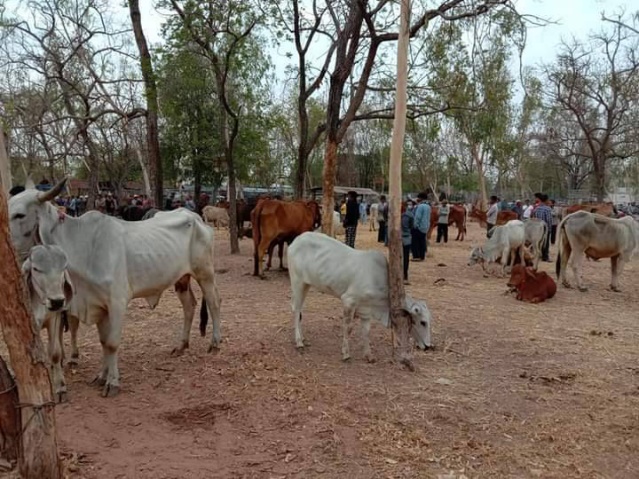 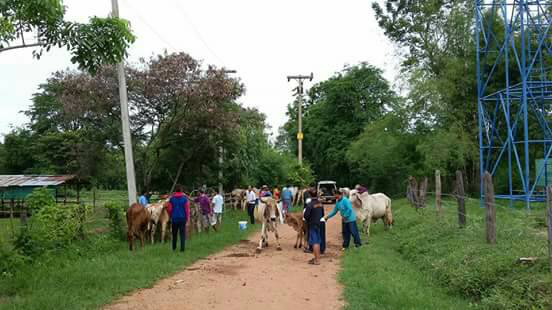 บ้านหนองขาม หมู่ที่ 7 ตำบลหนองขามอำเภอคอนสวรรค์ จังหวัดชัยภูมิเปิดบริการทุกวันจันทร์ของสัปดาห์เชิญชวนผู้สนใจติดต่อ สอบถามหรือต้องการข้อมูลเพิ่มเติมได้ที่ www.nangkhamsao.go.th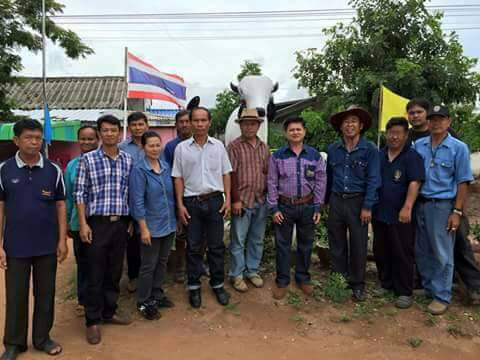 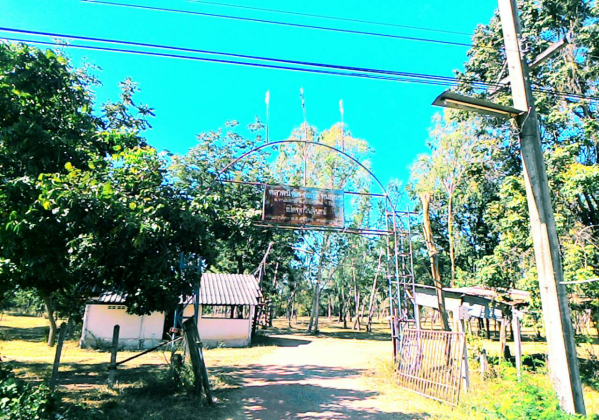 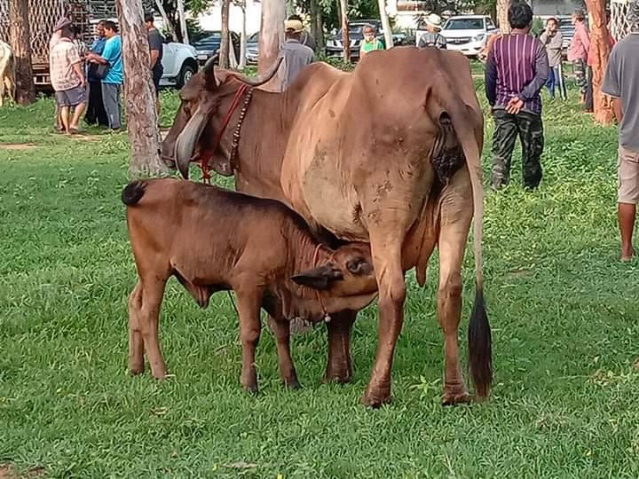 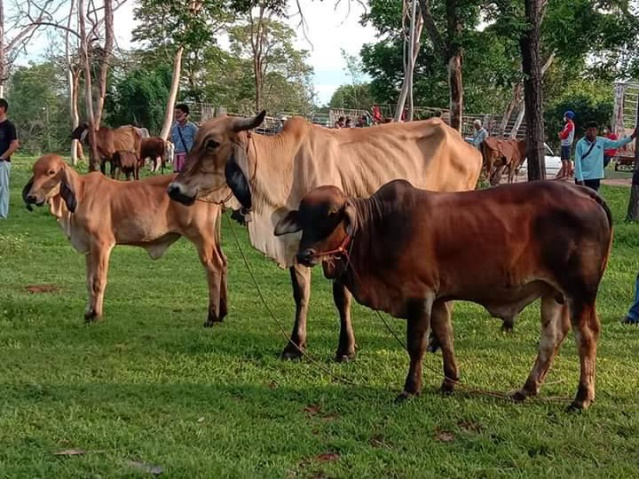 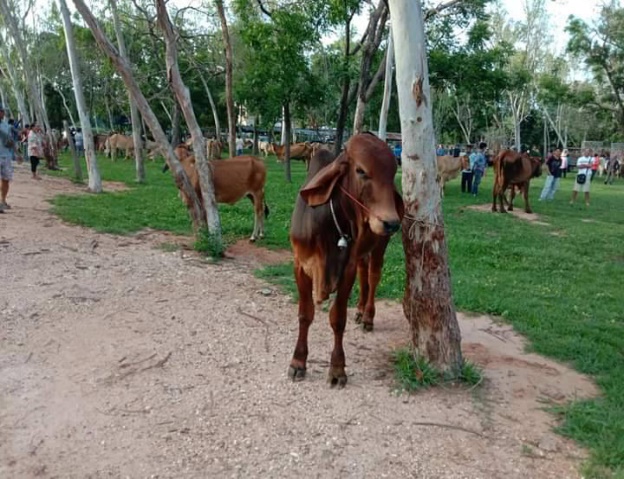 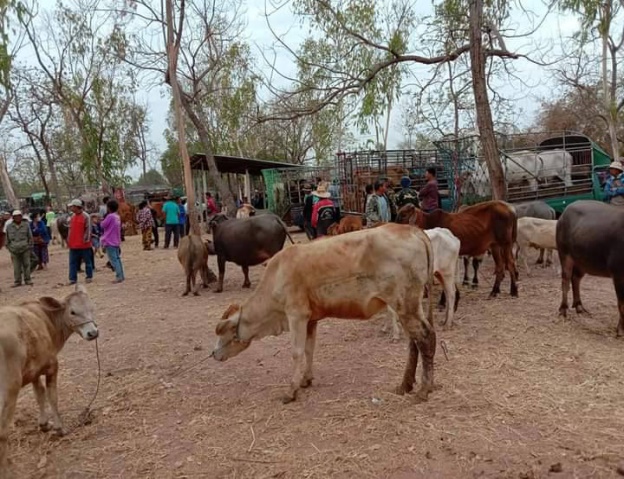 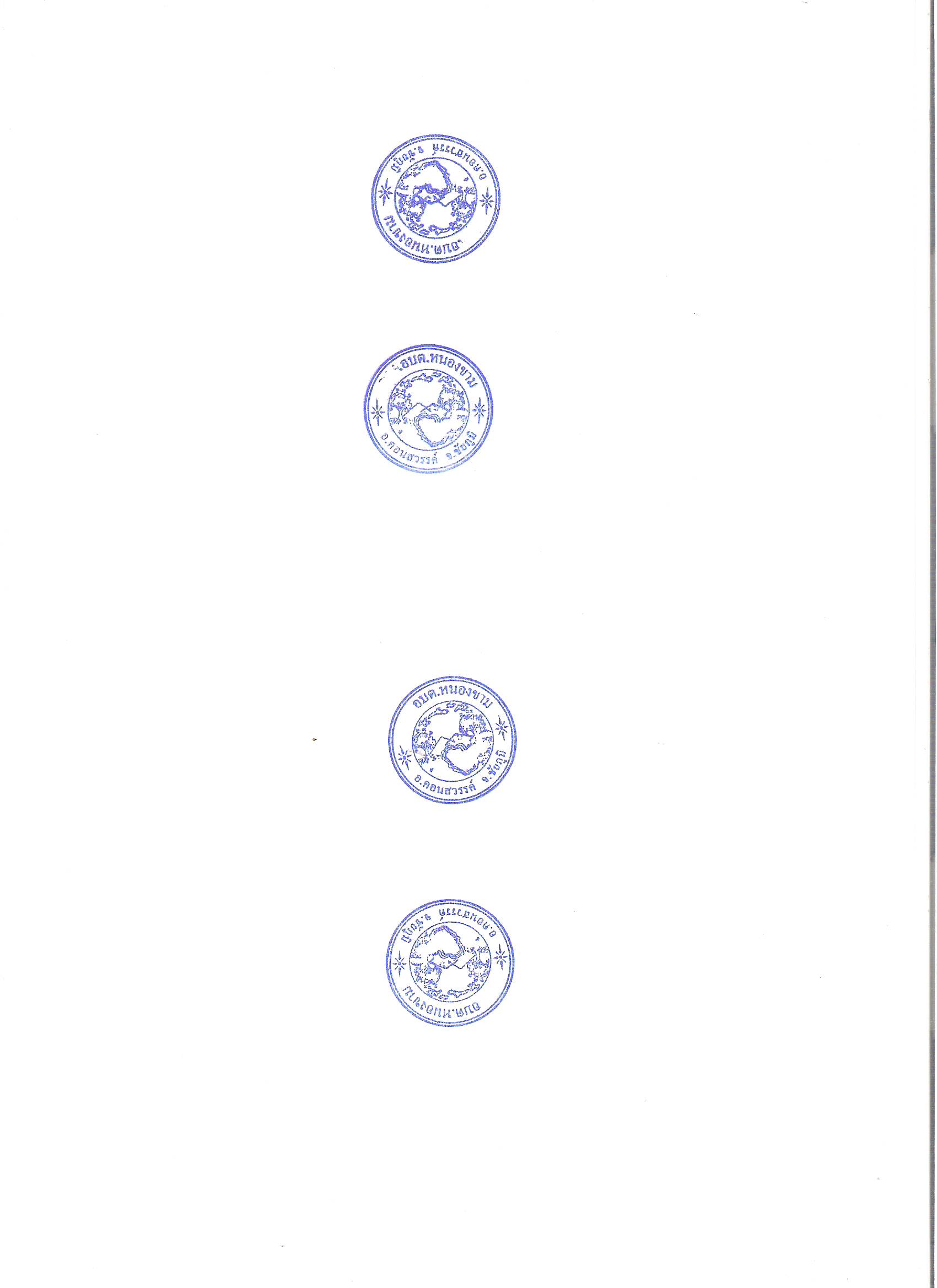 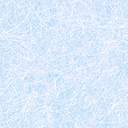 